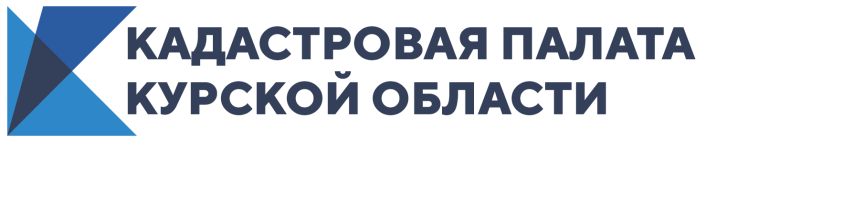 В ЕГРН Курской области содержится почти 36% всех границ населенных пунктовПо сравнению с прошлым годом количество внесенных в госреестр недвижимости сведений о границах населенных пунктов увеличилось почти в 3 раза В 2019 году Кадастровая палата Курской области внесла в Единый государственный реестр недвижимости (ЕГРН) сведения о 580 границах населенных пунктов. Всего в госреестре по состоянию на 1 января 2020 года содержатся сведения о 985 границах населенных пунктов. Всего в  регионе  2775 населенных пунктов. Таким образом, на начало 2020 года ЕГРН содержит сведения почти о 36% границ населенных пунктов.В 2019 году Кадастровая палата Курской области внесла в Единый государственный реестр недвижимости сведения о 580 границах населенных пунктов. Всего в госреестре по состоянию на 1 января 2020 года содержатся сведения о 985 границах населенных пунктов. В регионе  2775 населенных пунктов. Таким образом, на начало 2020 года ЕГРН содержит сведения почти о 36% границ населенных пунктов.Как отмечают эксперты Кадастровой палаты, поддержание актуальности сведений о границах населенных пунктов помогает сократить число земельных споров между правообладателями и улучшить качество управления территориями и земельными ресурсами регионов. Согласно действующему законодательству, работы по установлению точных границ инициируют региональные и местные администрации, они же направляют полученные сведения в Кадастровую палату. Земельный кодекс РФ уточняет, что под установлением границ следует понимать утверждение или изменение генерального плана населенного пункта, а также утверждение или изменение схемы территориального планирования, отображающей границы сельских населенных пунктов, расположенных за пределами границ поселений. Границы населенных пунктов отделяют их земли от земель иных категорий. На землях населенных пунктов разрешено строительство жилых домов, возведение социальных объектов и объектов ЖКХ. Важно помнить, что при включении частных земельных участков в границы населенных пунктов, права собственников, равно как и арендаторов, сохраняются за ними в полном объеме. В состав земель населенных пунктов могут входить земельные участки, отнесенные к различным территориальным зонам. Такие зоны могут быть жилыми, производственными, общественно-деловыми и рекреационными, зонами инженерных и транспортных инфраструктур и так далее. Границы и градостроительные регламенты для каждой территориальной зоны определяются правилами землепользования и застройки. Земельный кодекс особо оговаривает обязательность исполнения градостроительных регламентов всеми собственниками земельных участков независимо от форм собственности и иных прав на земельные участки.Акулова Ольга, пресс-службаКадастровой палаты Курской областиТел.: +7 (4712) 72-40-00, доб. 2232E-mail: press@46.kadastr.ru 